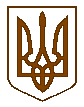 БУЧАНСЬКИЙ МІСЬКИЙ ГОЛОВАР О З П О Р Я Д Ж Е Н Н Я« 17 » травня 2017 р. № 84 Про скликання 29-ї позачергової сесії Бучанської міської ради VІІ скликання  	На підставі ст. 42  Закону України «Про місцеве самоврядування в Україні»,РОЗПОРЯДЖАЮСЬ:Скликати 29-ту позачергову сесію Бучанської міської ради VII скликання 18 травня 2017 року о 16.00 год. в приміщенні Бучанської міської ради, за адресою: м.Буча, вул.Енергетиків, 12.До порядку денного 29-ї позачергової сесії внести питання у відповідності з додатком.Завідувачу загальним відділом Пронько О.Ф. довести до відома дане розпорядження депутатам Бучанської міської ради.Керуючому справами Михайлюку О.М. запросити на сесію начальників управлінь та відділів міської ради, представників засобів масової інформації.Контроль за виконанням даного розпорядження покласти на секретаря ради Олексюка В.П.Міський голова							А.П.ФедорукПогоджено:Керуючий справами							О.М.Михайлюк Завідувач юридичним відділом					Т.О.Шаправський